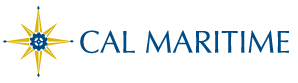 TIME AND LABOR
 QUICK REFERENCE GUIDE
FOR PAYABLE MANAGERSTIME AND LABOR
 QUICK REFERENCE GUIDE
FOR PAYABLE MANAGERSSTEP 1:  Log into PeopleSoft and Access Approve Payable Time: Log in with your CMA User ID and PasswordSelect Payable Time from the Manager Self-Service Center on the home pageSTEP 1:  Log into PeopleSoft and Access Approve Payable Time: Log in with your CMA User ID and PasswordSelect Payable Time from the Manager Self-Service Center on the home page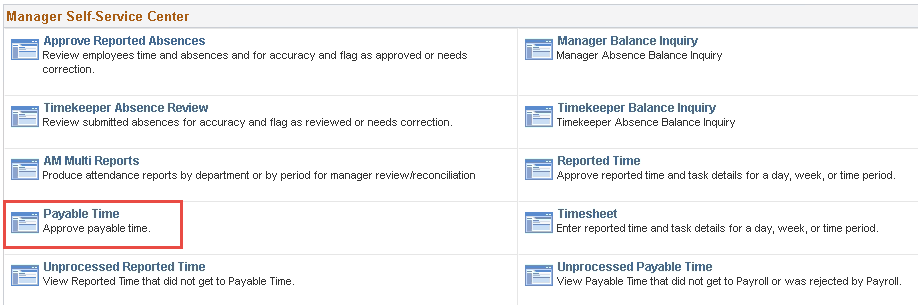 STEP 2:  Get Employees:     **please note that entries that have not been approved by the First Level will not appear in your approval list.Add selection criteria such as Name, Empl ID, Department, or Position Number to retrieve specific employee(s).  ORLeave search criteria fields blank to retrieve a list of all employees.   The Start and End Dates appear at the bottom of the page and default to current week.  Change the date to the beginning and end of the Pay Period.  Click on RefreshClick on 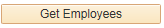 STEP 2:  Get Employees:     **please note that entries that have not been approved by the First Level will not appear in your approval list.Add selection criteria such as Name, Empl ID, Department, or Position Number to retrieve specific employee(s).  ORLeave search criteria fields blank to retrieve a list of all employees.   The Start and End Dates appear at the bottom of the page and default to current week.  Change the date to the beginning and end of the Pay Period.  Click on RefreshClick on 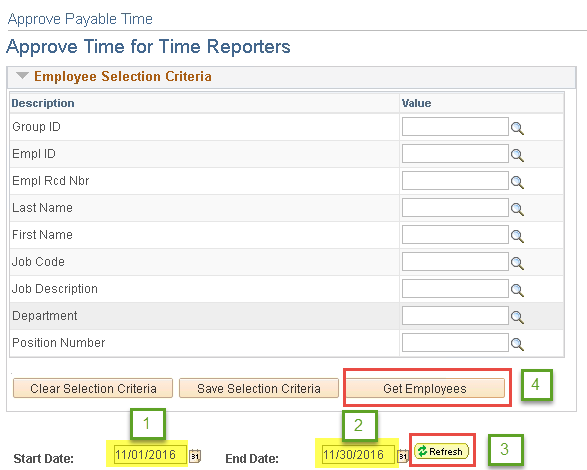 STEP 3:  Select Employee(s) to Approve:Click on the box next to employee(s) name  OR click link    to approve all employees 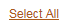 Then click on                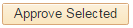 To review or see details for a specific employee, click on the name and click Adjust Reported Time hyperlink.Change the View By to Time Period to see the whole period.STEP 3:  Select Employee(s) to Approve:Click on the box next to employee(s) name  OR click link    to approve all employees Then click on                To review or see details for a specific employee, click on the name and click Adjust Reported Time hyperlink.Change the View By to Time Period to see the whole period.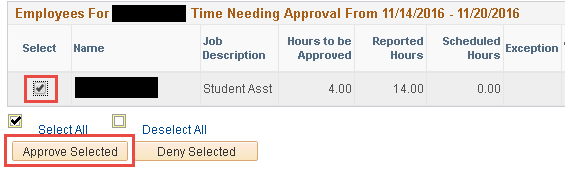 ***PLEASE NOTE**
If you need to make any adjustments to Timesheets after approval has been submitted refer to Correction Guide***PLEASE NOTE**
If you need to make any adjustments to Timesheets after approval has been submitted refer to Correction Guide***PLEASE NOTE**
If you need to make any adjustments to Timesheets after approval has been submitted refer to Correction GuideSTEP 4:  Confirm Approvals:A Message will display click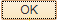 Save Confirmation message will display click     STEP 4:  Confirm Approvals:A Message will display clickSave Confirmation message will display click     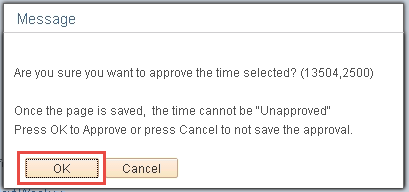 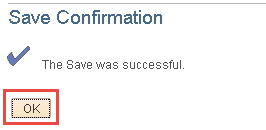 